 MSFFM2001: Use furniture making hand and power tools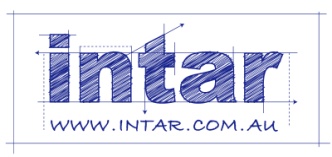 Summary of evidencePractical demonstrationsThe ‘Specific demonstration criteria’ listed below have been extracted from the ‘Performance evidence’ section of the ‘Assessment requirements’ for the unit of competency. They describe the essential features of the competency, and set out the specific tasks that must be demonstrated. The ‘General performance evidence’ is adapted from the elements and performance criteria.The assessor should tick the appropriate boxes to confirm that that the candidate has physically demonstrated the performance requirements described. Where a candidate does not satisfactorily demonstrate one or more of these criteria, the assessor should mark the corresponding box with a cross, and provide further comments underneath in the ‘Assessor’s comments’ section. Third party sign-offThe candidate’s workplace supervisor or line manager should tick the boxes below to verify that the candidate has consistently demonstrated these performance criteria over a period of time and in a range of contexts. If any of the performance criteria have not been properly demonstrated, the supervisor should discuss the matter with the assessor and decide on an appropriate course of action. This checklist is adapted from the ‘Performance evidence’ listed in the ‘Assessment requirements’ section of the competency. Where there are specific demonstration criteria that form an essential part of the assessment process, these have been listed in the ‘Practical demonstration’ section above.  Recognition of prior learningThe assessor should list any recognition of prior learning (RPL) evidence that has been used to support a judgement of competency in this unit. Evidence may include previous training, accreditations, work experience or other pursuits where the candidate has gained relevant skills or knowledge. The assessor must sight all original documents or certified copies being presented as evidence, and keep a copy on file with this assessment tool. Candidate’s nameContactAssessor’s nameContactSupervisor’s nameContact‘Hand and power tools’ workbook – satisfactorily completed‘Hand and power tools’ workbook – satisfactorily completed‘Hand and power tools’ workbook – satisfactorily completed‘Hand and power tools’ workbook – satisfactorily completedLearning activitiesYesAssignmentsYesSection 1: Types of tools1: Types of toolsSection 2: Power sources2: Power sourcesSection 3: Safe operating procedures3: Safe operating proceduresOther evidence (see following pages for details)SatisfactoryPractical demonstrations – specific criteria and general performance evidenceThird party sign-off – confirming the candidate’s consistent on-the-job performanceRPL evidence – listing previous accreditations, portfolios or other RPL evidence Assessment resultCompetent                           Not yet competent  Statement: I agree that I was ready to be assessed and the assessment process was explained to meStatement: I agree that I was ready to be assessed and the assessment process was explained to meStatement: I agree that I was ready to be assessed and the assessment process was explained to meStatement: I agree that I was ready to be assessed and the assessment process was explained to meCandidate’s signatureDateAssessor’s commentsAssessor’s commentsAssessor’s commentsAssessor’s commentsOther units assessed in conjunction with this unit:Other units assessed in conjunction with this unit:Other units assessed in conjunction with this unit:Other units assessed in conjunction with this unit:Assessor’s signatureDateSpecific demonstration criteria – the candidate has demonstrated their ability to:ConfirmedCarry out all required pre-start checks before operating toolsUse hand and power tools in accordance with manufacturer’s recommendationsCarry out operator maintenance on hand and power tools, including the grinding and sharpening of:ChiselsHard plane blades or ironsDrill bitsDetails of assessment eventsDate/s: 	Location/s:Description of tasks (including list of hand and power tools used in these demonstrations):General performance evidence – the candidate has demonstrated their ability to:ConfirmedFollow all relevant WHS laws and regulations, and company policies and proceduresIdentify tools and their functions, and select the correct tools for the jobRecognise different sources of power supplyCheck that tools are operating properly and safelyCorrect faults within level of authority, or take tools to authorised person for repairSelect appropriate equipment for holding down or supporting materialsSecure material firmly before starting work with hand or power toolsWear appropriate PPE for the job being undertakenOperate tools safely and efficiently, and keep them secure when not in useStore or recycle unused materials Clean, maintain and store tools and equipment appropriatelyClean up work area and dispose of rubbish properlyAccurately complete all required documentationAssessor’s commentsPerformance evidence – Supervisor’s statement: I acknowledge that the candidate 
has confirmed their competence in the workplace by demonstrating their ability to:ConfirmedInterpret work orders and carry out the task accordingly Identify the correct tools, equipment and materials for the job at hand, and use appropriate PPE for the job being undertaken Follow work instructions, operating procedures and inspection processes to: minimise the risk of injury to self or others prevent damage to goods, equipment and products maintain required production output and product quality Use hand and power tools correctly and safelyComplete operator maintenance on hand and power toolsCarry out mathematical calculations necessary for the jobCommunicate effectively with others to confirm work requirements, report outcomes, interpret basic plans and follow safety procedures Minimise the waste of resources, including materials, time and moneyWork cooperatively with others to optimise work flow and productivitySupervisor’s comments (including period of observation in the workplace)Supervisor’s comments (including period of observation in the workplace)Supervisor’s comments (including period of observation in the workplace)Supervisor’s comments (including period of observation in the workplace)Supervisor’s signatureDateRPL evidence presented